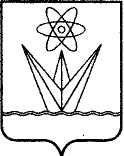 АДМИНИСТРАЦИЯ  ЗАКРЫТОГО  АДМИНИСТРАТИВНО-ТЕРРИТОРИАЛЬНОГО ОБРАЗОВАНИЯГОРОДА ЗЕЛЕНОГОРСКАКРАСНОЯРСКОГО КРАЯР А С П О Р Я Ж Е Н И Е06.03.2019                        г. Зеленогорск                                   № 503-рО внесении изменений в распоряжениеАдминистрации ЗАТО г. Зеленогорска от07.11.2012  № 2277-р «Об утверждениисостава и Порядка работы комиссии пообеспечению безопасности дорожногодвижения»В связи с кадровыми изменениями, руководствуясь Уставом города Зеленогорска, 1. Внести в распоряжение Администрации ЗАТО г. Зеленогорска от  07.11.2012  № 2277-р «Об утверждении состава и Порядка работы комиссии по обеспечению безопасности дорожного движения» изменения, изложив приложение № 1 «Состав комиссии по обеспечению безопасности дорожного движения» в редакции согласно приложению к настоящему распоряжению.2. Настоящее распоряжение вступает в силу в день подписания и подлежит опубликованию в газете «Панорама».Глава ЗАТО г. Зеленогорска			         			       М.В. Сперанский                                           Приложение № 1                                                   к распоряжению Администрации                                                   ЗАТО г. Зеленогорска                                                   от 06.03.2019 №   503-р				Приложение № 1				к распоряжению Администрации				ЗАТО г. Зеленогорска				от 07.11.2012 № 2277-р             Состав                    комиссии по обеспечению безопасности                                   дорожного движенияпредседатель комиссии:Сперанский Михаил Викторович                      - Глава ЗАТО г. Зеленогорска;заместитель председателя комиссии:     Камнев Сергей Владимирович	- первый заместитель Главы ЗАТО г. Зеленогорска по жилищно-коммунальному хозяйству, архитектуре и градостроительству;Ковалев Максим Сергеевич                              - начальник Отдела МВД по ЗАТО г. Зеленогорск 
(по согласованию);секретарь комиссии:Стариков Павел Владимирович                        - инженер I категории ОЖКХ МКУ «Заказчик»;члены комиссии:Артемьев Сергей Валериевич                           - директор МУП КБУ;Вишняков Игорь Валентинович                        - главный инженер МКУ «Заказчик»;Городовенко Павел Николаевич                       - начальник Заозерновского отдела  автотранспортного и автодорожного надзора Сибирского межрегионального управления государственного автодорожного надзора Федеральной службы по надзору в сфере транспорта (по согласованию);Ермаков Владимир Николаевич                       - начальник ОГИБДД Отдела МВД России по  ЗАТО
г. Зеленогорск (по согласованию);            Посканная Ольга Германовна                           - начальник отдела по правовой и кадровой работе                      Администрации ЗАТО г. Зеленогорска;Поздняков Алексей Николаевич                      - начальник участка ДРСУ УМ АТП;Рыбка Антон Геннадьевич                                 - депутат Совета депутатов ЗАТО г. Зеленогорска                                                                               (по согласованию);Скомороха Виктор Петрович                            - главный государственный инженер-инспектор                                                                               инспекции Гостехнадзора города Зеленогорска    
(по согласованию);Шмелев Алексей Борисович                              - начальник Отдела городского хозяйства                                                                               Администрации ЗАТО г. Зеленогорска.